Gemeinde Rednitzhembach – Veranstaltungsorganisation				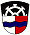 Tel. 09122 692-123 oder -150, Fax 09122 692-143 
Mail: petra.bauer@rednitzhembach.de Bestellformular für Tassen und
Wertmarken für Spülgang Geschirrspüler 
beim Adventsmarkt am 2. Dezember von 15 bis 21 UhrVerein/Organisation: Ansprechpartner/in:  Telefon:                      E-Mail:                        1. Gemeindetassen: 
Wir benötigen   ___  Tasseneinheitliches Pfand pro Tasse 2,50 € von Gästen kassieren.
Wir geben ______ Tassen zurück. _______________________________   Einnahme oder  Erstattung          HHSt 36500.13900(Wenn mehr Tassen zurückgegeben werden, als ausgeliehen wurden, wird das Pfand von der Gemeinde an Sie überwiesen.)   2. Wir kaufen: 1 Spülmarke = 2,00 €Anzahl der Spülmarken: ____ Stück (pro Korb ca. a 20 Tassen)Wir geben 		          ____ Spülmarken zurück._______________________________ Einnahme 			HHSt 34000.15000Bitte geben Sie die nicht benötigten Spülmarken sowie die Tassen am Spülmobil zurück.Öffnungszeiten Spülservice am Adventsmarkt:Samstag 14:30 bis 21:30 UhrZahlungsinformation erhalten Sie eine Woche nach dem Adventsmarkt:
Bitte überweisen Sie ____________ € Vermerk: Adventsmarkt Tassen und WM an
Sparkasse Rednitzhembach, Swift BIC: BYLADEM1SRS, IBAN: DE 86 7645 0000 0000 1958 00Sie erhalten ____________ € zurückerstattet an (Name): IBAN Nr.:             BIC: _______ _____________________Ort, Datum	Unterschrift							AZ 3203-131